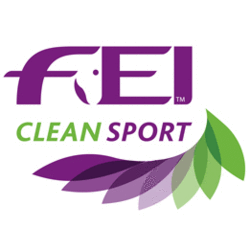 2018 Список запрещенных веществ лошадейПОРОГОВЫЕ  ВЕЩЕСТВА*** Включая любое другое вещество саналогичной химической структурой или с аналогичным биологическим эффектом (ами) ***29 September 2016 - Lausanne, SwitzerlandСтатус веществаВеществоПороговое значениеконтролируемыеДиоксид углерода  (CO2)36 миллимоль на литр в плазмеСтрого- запрещенныеБолденон0,015 мкг свободного и конъюгированного болденона на миллилитр в моче от Жеребцов  (не меринов!)контролируемыеДиметил сульфоксид (DMSO)15 микрограмм на миллилитр в моче или 1 мкг / мл в плазме.Строго- запрещенныеЭстранидиолСвободный и конъюгированный 5альфа- запрещенныеestrane3beta, 17-альфа-диол, 0,045микрограмм на миллилитр в моче у жеребцовЖеребцов ( не меринов!)контролируемыеГидрокартизон1 микрограмм на миллилитр в мочеСтрого- запрещенныеСалициловая кислота750 мкг салициловой кислоты на миллилитр в моче или 6,5 мкгсалициловая кислота на миллилитр в плазмеСтрого-                                                         запрещенные                              запрещенные                         апрзапрещенныеТестостерон0,02 мкг свободного и конъюгированного запрещенные                                   тестостерона на миллилитр в моче отмеринов или 0,055 микрограммов бесплатно иконъюгированного тестостерона на миллилитр вмочи от  кобыл ( за исключением жеребых)